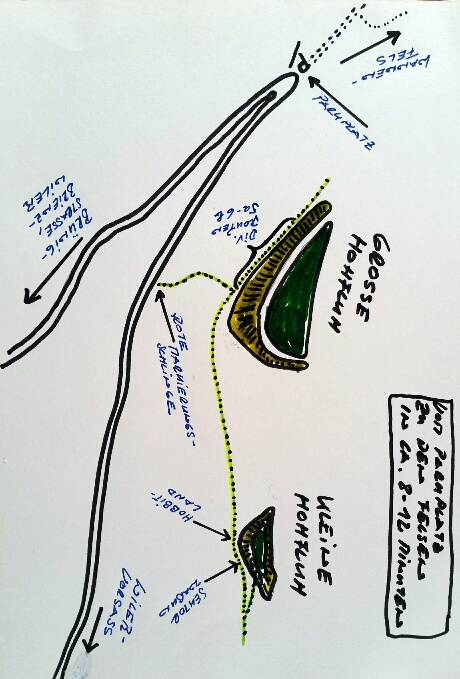 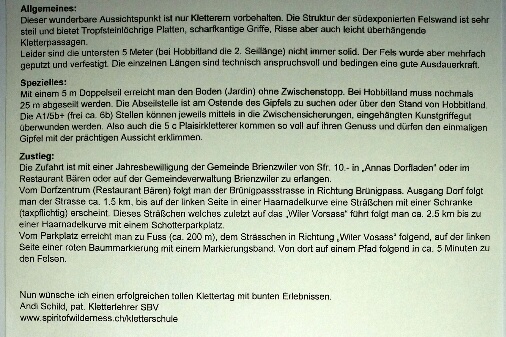 Hobbitland wurde durch 
Andi & Dani Schild 
am 3. Oktober 2015
eingerichtet und erstbegangen. 

Alle weiteren Routen sind durch 
Andi Schild 1999 eingerichtet und erstbegangen
worden.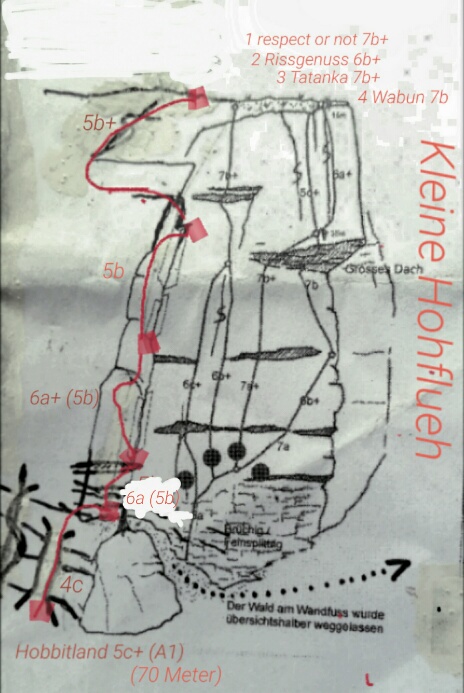 Kontakt und Information:
Andi Schild
eidg. pat. Kletterlehrer SBV
www.spiritofwilderness.ch/kletterschule
schildandi@gmail.com